29th February 2024MEMBERS OF THE FINANCE COMMITTEEDear Sir/Madam,You are summoned to the meeting of the Finance Committee to be held in the Boardroom, Perton Civic Centre on Tuesday 5th March 2024 at 10.00am. 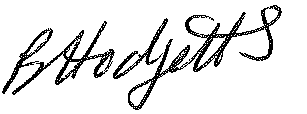 Becky HodgettsClerk to the CouncilAll persons attending this meeting are hereby notified that this meeting will be recorded by the Parish Council to assist the Parish Clerk in the compilation of minutes. The recording will be deleted once the minutes have been approved. AGENDAF75/23 - To receive apologies for Absence F76/23 - To receive Declaration of Disclosable Pecuniary and Other Interests from the AgendaF77/23 - To approve requests for Code of Conduct DispensationsF78/23 - To approve minutes of the Finance meeting held on 6th February 2024F79/23 - To approve List of payments for February 2024F80/23 - To review income received for February 2024F81/23 - To review budget to date & approve Virements  F82/23 - To approve reconciliations for bank accounts and petty cashF83/23 - Date and time of next meeting:  Thursday 4th April 2024 at 10.00am